Publicado en España el 26/11/2019 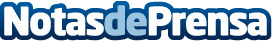 5 soft skills que buscarán las empresas en 2020, por Escuela ELBSEscuela ELBS, centro formativo online especializado en formación superior, apunta cuáles serán las habilidades profesionales o ‘soft skills’ más demandadas por las empresas este próximo 2020Datos de contacto:Comunicación ELBS910059731Nota de prensa publicada en: https://www.notasdeprensa.es/5-soft-skills-que-buscaran-las-empresas-en Categorias: Sociedad Emprendedores Recursos humanos http://www.notasdeprensa.es